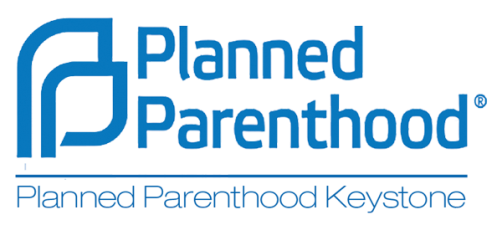 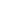 2015 Summer Advocacy VolunteerWho We Are:  Planned Parenthood Keystone’s mission is to provide and promote access to the essential health care services and comprehensive education people need to live healthy lives and build strong communities.  The Harrisburg-based public affairs staff strives to educate our community, including elected officials about the importance of defending and increasing access to family planning services, abortion services, and sexuality education. Commit to supporting reproductive health and rights for all Pennsylvanians.Planned Parenthood Advocacy Volunteers support the work of Planned Parenthood Keystone’s Public Affairs Department by assisting in grassroots advocacy efforts.The Intern will assist in coordinating PPKey’s network of volunteers, processing new volunteers into our system, and organizing grassroots activities to support PPKey’s legislative and electoral priorities. The Interns will work with PPKey throughout the summer with a flexible start date in May. The position is unpaid and requires 14-21 hours per week, some of which may fall on evening or weekend hours.   PPKey is happy to work with your school to secure credit for this experience.Interns will learn how to:Craft communications for volunteers and activists, such as newsletters and email updatesCollaborate with new and existing stakeholders – including elected officials, coalition partners, and volunteers – to expand our effortsMaintain volunteer and supporter data systems; including entering and uploading data and volunteer timesheetsAssist in coordination of volunteer and advocacy events, including phonebanks, canvasses and monthly volunteer nightsDisseminate information about PPKey’s issues and services through a variety of methods, such as Health Center Advocacy and community eventsAssist in recruitment efforts and increasing our supporter numbersOther duties and special projects as assignedRequirements:18 years old or olderOutgoing team player, independent worker, who is well organized and who can self motivateOutstanding verbal, written, interpersonal communication skillsSolid research skills and detail-orientedWorking knowledge of social media sites including Facebook, Twitter, and YouTubeStrong computer skills including Microsoft office suite, Google Docs, and experience with data entryExperience in marketing, sexual education, fundraising and/or political advocacy a plus, but not required

Please send your resume and letter of interest to volunteer@planitpa.org with “Advocacy Volunteer” in the subject line. 